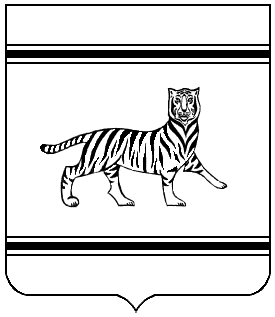 ДЕПАРТАМЕНТ ОБРАЗОВАНИЯЕВРЕЙСКОЙ АВТОНОМНОЙ ОБЛАСТИПРИКАЗ______________			      		  	    		      №  __________г. БиробиджанО внесении изменения в приказ комитета образования Еврейской автономной области от 12.03.2014 № 143 «О проведении аттестации государственных гражданских служащих Еврейской автономной области, назначение на должность и освобождение от должности которых осуществляется начальником департамента образования Еврейской автономной области»ПРИКАЗЫВАЮ:	1. Внести в приказ комитета образования Еврейской автономной области от 12.03.2014 № 143 «О проведении аттестации государственных гражданских служащих Еврейской автономной области, назначение на должность и освобождение от должности которых осуществляется начальником департамента образования Еврейской автономной области» следующее изменение:	- пункт 1 изложить в следующей редакции:«1. Образовать постоянно действующую комиссию по проведению аттестации государственных гражданских служащих Еврейской автономной области, назначение на должность и освобождение от должности которых осуществляется начальником департамента образования Еврейской автономной области (далее – комиссия).В состав комиссии входят:начальник департамента образования Еврейской автономной области (далее – департамент) – председатель комиссии;начальник управления государственной службы и кадровой политики Еврейской автономной области (далее – область) или его первый заместитель – заместитель председателя комиссии (по согласованию);представитель управления государственной службы и кадровой политики области – секретарь комиссии (по согласованию).Члены комиссии:заместитель начальника департамента, курирующий деятельность отдела бюджетного планирования и финансирования департамента;консультант отдела организационно-правовой и кадровой работы департамента.».	2. Настоящий приказ вступает в силу со дня его подписания.Исполняющий обязанностиначальника департамента					                М.Б. Калманов